Concerned about Making New FriendsLots of young people become worried about making new friends.  They talk about the challenges of moving to secondary school without existing friendship groups.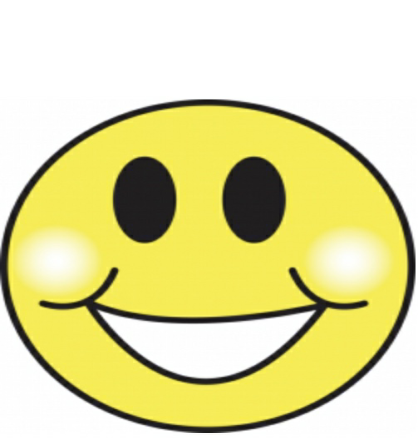 Tips:Smile and be approachable. Be yourself and you’ll make friends with people like yourself.You may find that some friendships grow whilst others split; this is a very normal part of growing up.  Just because someone has a new friend, doesn’t mean they’ll forget about you.Make an effort to speak to people even if it takes you out of your comfort zone.Don’t rush this:  the most genuine friends come gradually as you get to know each other, not by trying to be instantly popular.You will be seated with different people in different subjects and you will have to work together.  This is a good opportunity to get to know your classmates and form new friendships.Join a club or after school activity to meet new likeminded people.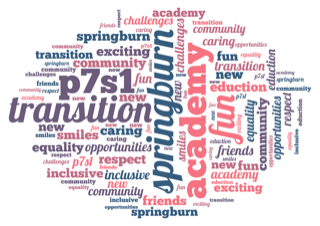 